Decay Factor – 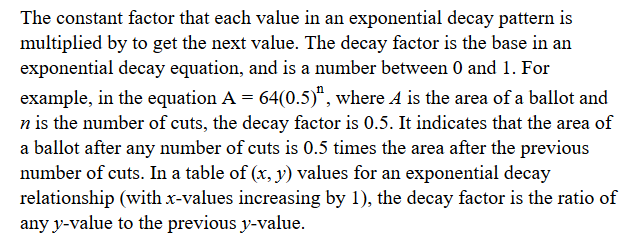 Exponential Decay – 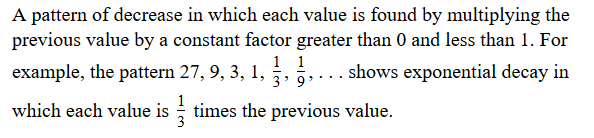 Decay Rate – 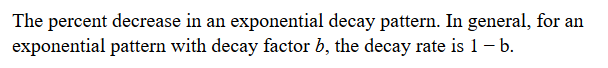 